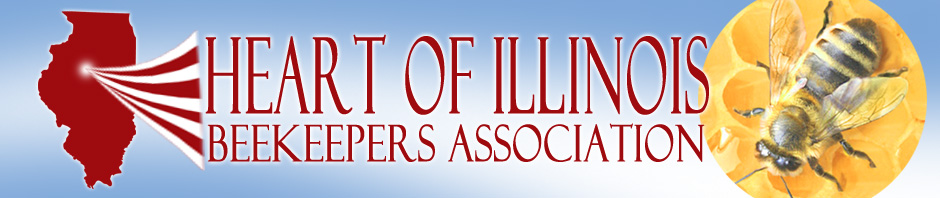 HELP US PROMOTE THE 2016 HIBA BEGINNING BEEKEEPING CLASS |Website: hoibees.orgPlease pass this along to Friends and Relatives interested in Beekeeping…Heart Of Illinois Beekeepers is offering a Beginning Beekeeping class On January 30, 2016 at the Tazewell County Farm Bureau in Pekin, ILCome learn about the fascinating honeybees and how to manage them and their home, the beehive.In a six-hour class session, you’ll learn from experienced beekeepers, videos, written material, and hands on demonstrations. You’ll receive instructions on the kinds of equipment you need, where to get it and where to get your bees. Your class fee (for non-members) also includes a 1-year membership to the Heart of Illinois Beekeepers Association (HIBA) and Illinois Beekeepers Association (ISBA), which provides access to future meetings and club Apiary inspections to further your beekeeping knowledge!The classes will cover the following topics:Honey bee BiologyBasics of the hiveBasics Beekeeping equipmentPurchasing and assembling hive equipmentObtaining and installing HoneybeesInspecting and Managing the hivesSolving common Beekeeping challengesLearn about the HIBA sponsored Wildlife Prairie ApiaryWhat to look for in hive inspectionsWhen: Saturday, January 30, 2016 from 9:00 am to 4:00 pm. Snow date February 6th Where: Tazewell County Farm Bureau, 1505 Valle Vista, Pekin, IL 61554 Cost is $50.00 for non –members and $30.00 for members. I f you would like to bring a spouse or a child (age appropriate please) that’s ok it’s a family membership. Lunch is available from local vendors within a short distance of the facility or provided at the venue for $10 per person.How: Register by mail, BEFORE JANUARY 15TH, send your check or money order along with registration form below to our HIBA treasurer. Mr. Dale Martin, 10401 N. Maher Rd. Brimfield, IL 61517……………………………………………………………………………………………………………………………………………………………………………………………NAME____________________________________ ADDRESS______________________________CITY/STATE_______________________ ZIPCODE_______________ HOME PHONE_________________CELL PHONE___________________ EMAIL ADDRESS___________________________ WOULD YOU PREFER CORRESPONDENCE FROM HIBA BY EMAIL? YES NO